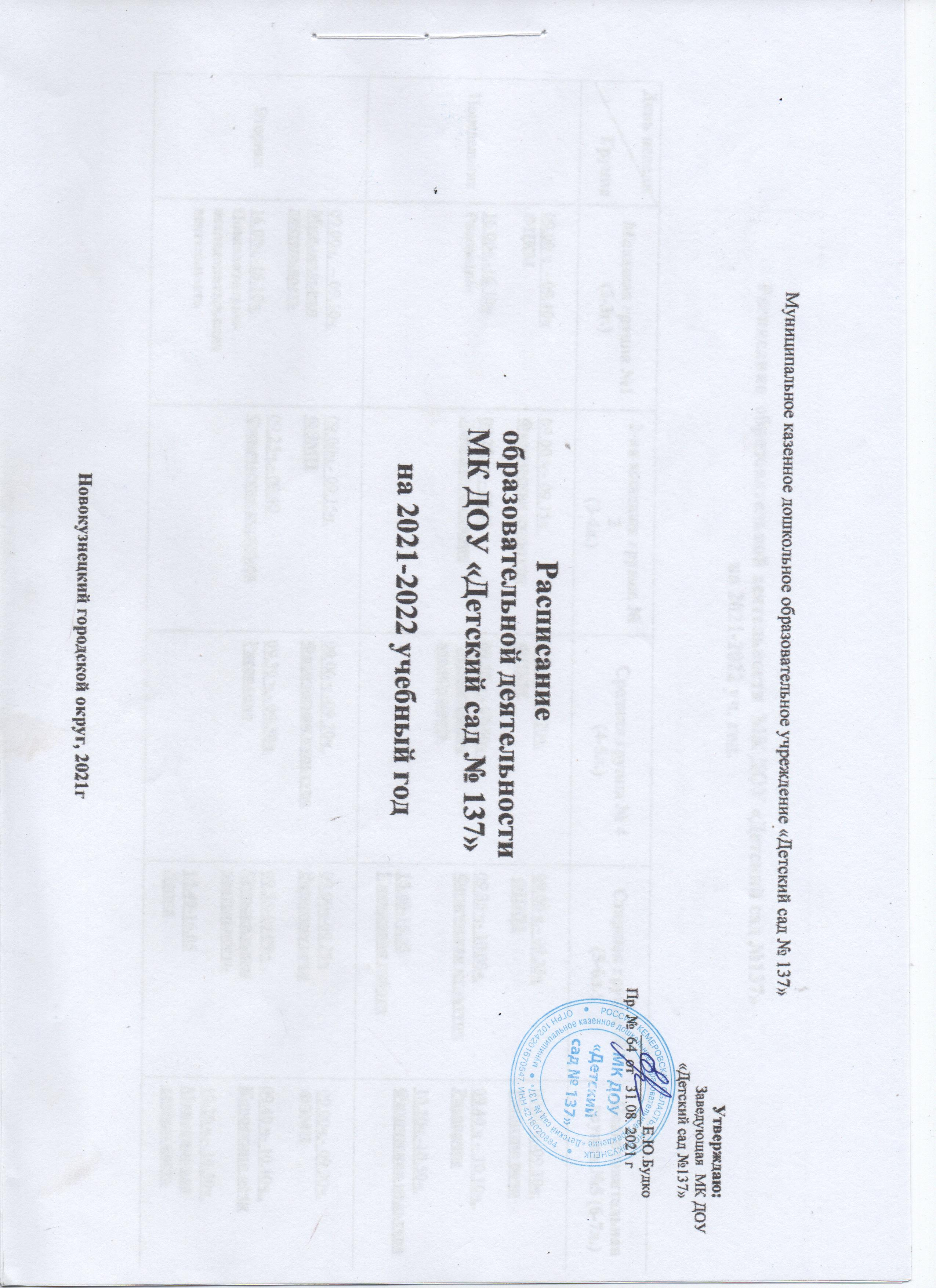 Расписание  образовательной деятельности  МК ДОУ «Детский сад №137»на 2021-2022 уч. год.День недели          ГруппаМладшая группа №1(2-3г.)2-ая младшая группа № 2(3-4л.)Средняя группа № 4(4-5л.)Старшая группа №3(5-6л.)Подготовительная группа №5 (6-7л.)Понедельник09.00 ч  - 09.10чФЦКМ 16.00ч.-16.10чРисование 09.00 ч - 09.15ч.  Физическая культура 09.25. ч – 09.40Лепка/аппликация09.00ч -09.20ч.ФЦКМ 09.30 ч.- 09.50ч.  Музыкальная деятельность09.00 ч.- 09.25ч   ФЦКМ 09.35 ч- 10.00ч.   Физическая культура15.40-16.05Кружковая работа09.00 ч.-09.30ч.Развитие речи09.40 ч – 10.10ч..  Рисование 10.20ч.-10.50ч.   Физическая культураВторник09.00ч.  – 09.10ч.Музыкальная деятельность16.00ч.-16.10ч.Познавательно-исследовательская деятельность09.00ч.- 09.15ч. ФЭМП09.25ч.- 09.40 Физическая культура09.00 ч -09.20ч..    Физическая культура09.30 ч.- 09.50ч.   Рисование09.00ч-09.25ч.Развитие речи09.35-10.00ч. .Музыкальная деятельность15.40-16.05Лепка 09.00ч.- 09.30ч.ФЭМП  09.40 ч- 10.10ч.. Коррекция речи10.20 ч.- 10.50ч.Музыкальная деятельность Среда09.00ч.- 09.10ч. Музыкальная деятельность16.00ч. – 16.10ч.Развитие речи09.00ч.- 09.15ч.Развитие речи09.25ч. – 09.40ч.  Музыкальная деятельность09.00ч.- 09.20ч.Развитие речи09.30ч.-09.50ч Физическая культура09.00ч.-09.25ч. ФЭМП10.00 – 10.25чФизическая культура (улица)15.40 – 16.05Рисование 09.00ч.-09.30ч.Коррекция речи09.40ч.- 10.10ч. Кружковая работа10.35 – 11.05ч. Физическая культура(улица)Четверг09.00ч.- 09.10ч. Физическая культура16.00 – 16.10ч.Лепка09.00ч.- 09.15ч. Музыкальная деятельность 09.25 – 09.40чРисование09.00ч.- 09.20ч.ФЭМП09.40 – 10.00ч.Физическая культура09.00ч – 09.25ч..Развитие речи             09.35ч.-10.00ч.Музыкальная деятельность15.40-16.05ч.Аппликация09.00ч-09.30ч..  Коррекция речи09.40ч.- 10.10ч. ФЭМП10.20 – 10.50ч.Музыкальная деятельность   Пятница09.00ч. – 09.10чФизическая культура09.00ч.- 09.15ч.ФЦКМ09.25-09.40ч.Физическая культура  09.00ч -09.20ч.Лепка/аппликация09.30ч.- 09.50ч. Музыкальная деятельность09.00ч -09. 25ч.ФЦКМ09.50-10.15ч.Физическая культура15.40-16.05Рисование09.00ч – 09.30ч.ФЦКМ09.40ч.-10.10ч.Лепка/Аппликация10.20ч- 10.50ч..Физическая культура